В соответствии с Федеральным законом от 24.07.2007г. №209-ФЗ «О развитии малого и среднего предпринимательства в Российской Федерации», в целях оказания имущественной поддержки субъектам малого и среднего предпринимательства на территории Порецкого района и организации взаимодействия исполнительных органов власти Чувашской Республики с органами местного самоуправления Порецкого района, иными органами и организациями, образующими инфраструктуру поддержки субъектов малого и среднего предпринимательства, создать рабочую группу по вопросам оказания имущественной поддержки субъектам малого и среднего предпринимательства в Порецком районе Чувашской Республики в составе:- Лебедев Евгений Владимирович - глава администрации Порецкого района, председатель рабочей группы;- Журина Валентина Васильевна – заместитель главы – начальник отдела сельского хозяйства, земельных отношений и экологии администрации Порецкого района;- Абрамова Елена Викторовна – заместитель начальника отдела экономики, имущественных отношений и бухгалтерского учета администрации Порецкого района;- Шлягина Мария Евгеньевна – заведующий сектором имущественных отношений отдела экономики, имущественных отношений и бухгалтерского учета администрации Порецкого района;- Осокина Людмила Владимировна – главный специалист-эксперт отдела сельского хозяйства, земельных отношений и экологии администрации Порецкого района;- Глухов Алексей Иванович – депутат Собрания депутатов Порецкого района;- Краснов Андрей Алексеевич – заведующий сектором спорта и молодежной политики администрации Порецкого района;- Барыкин А.Е. – глава Порецкого сельского поселения (по согласованию);- Кормилицын А.Н. – глава Анастасовского сельского поселения (по согласованию);- Конов А.И. - глава Мишуковского сельского поселения (по согласованию);- Васильев Г.Л. - глава Никулинского сельского поселения (по согласованию);- Мясников С.А. - глава Семеновского сельского поселения (по согласованию);- Черепков А.Н.- глава Октябрьского сельского поселения (по согласованию);- Андреев А.И. - глава Козловского сельского поселения (по согласованию);- Селиверстов А.Н. - глава Кудеихинского сельского поселения (по согласованию);- Колосова Т.Н. - глава Сиявского сельского поселения (по согласованию);- Владимиров Н.В. - глава Напольновского сельского поселения (по согласованию);- Кириллов А.М. - глава Рындинского сельского поселения (по согласованию);- Аверьянова Н.Н. - глава Сыресинского сельского поселения (по согласованию).Глава администрации                                                                                 Е.В. Лебедев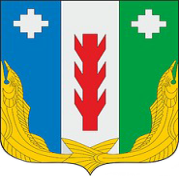 АдминистрацияПорецкого районаЧувашской РеспубликиРАСПОРЯЖЕНИЕ25.10.2019 № 436-рс. ПорецкоеЧăваш Республикин   Пăрачкав районĕн       администрацийĕ                       ХУШУ           25.10.2019 № 436-р            Пăрачкав сали